Publicado en Madrid el 13/09/2021 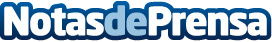 ITEP Formación, la FP con 80% de empleabilidad La transición del aula de FP al mundo laboral puede ser más sencilla gracias a metodologías como el Método ILE. La Inserción Laboral Efectiva es una forma de hacer útil para más del 80% de alumnos en ITEPDatos de contacto:ITEP FormaciónCentro de FP Oficial líder del sector educativo.91 473 24 21 ext 1Nota de prensa publicada en: https://www.notasdeprensa.es/itep-formacion-la-fp-con-80-de-empleabilidad_1 Categorias: Nacional Educación Emprendedores Recursos humanos Formación profesional http://www.notasdeprensa.es